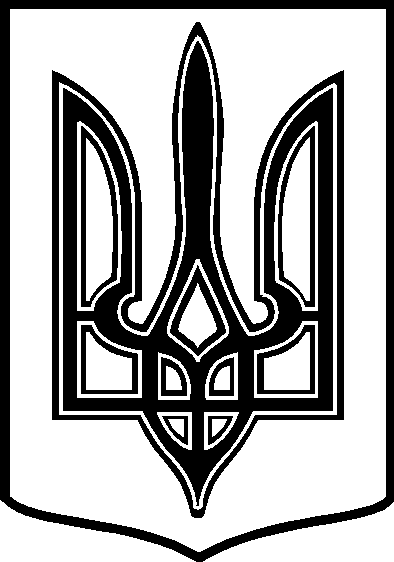 УКРАЇНАТАРТАЦЬКА СІЛЬСЬКА РАДАЧЕЧЕЛЬНИЦЬКОГО РАЙОНУ ВІННИЦЬКОЇ ОБЛАСТІ РІШЕННЯ № 11509.12.2016 року                                                                                         10 сесія 7 скликанняс. ТартакПро передачу безкоштовно у власністьземельної ділянки та затвердженнятехнічної документації  із землеустроющодо встановлення ( відновлення ) меж земельної ділянки в натурі ( на місцевості )   Розглянувши технічну документацію із землеустрою щодо встановлення меж земельної ділянки в натурі ( на місцевості ) для оформлення права власності для будівництва і обслуговування жилого будинку,  господарських будівель і споруд                                                     сільська рада ВИРІШИЛА:1. Згідно ст. ст. 12,  40, 116, 118, 120, 121 Земельного кодексу України ,  ст.. 16 Закону України «Про державний земельний кадастр» затвердити матеріали технічної документації із землеустрою щодо встановлення меж земельної ділянки в натурі ( на місцевості ) для оформлення права власності для будівництва і  обслуговування жилого будинку,  господарських будівель і споруд громадянці   Мельник С. В. .2. Передати у  власність земельні ділянки громадянам :- Мельник Світлані Василівні – площею  0,2500 га, в т. ч. 0,2500 га (кадастровий номер земельної ділянки 0525086400:01:001:0197 )  для будівництва і обслуговування жилого будинку, господарських  будівель і споруд за адресою:  с. Тартак, вул. Набережна, 44 ( до перейменування вул.. Першотравнева ). 3. Землевпорядній службі внести зміни в земельно-облікову  документацію. 4. Громадянці  Мельник С. В. дотримуватися   вимог    ст.    91 Земельного    кодексу    України.5. Контроль за виконанням даного рішення покласти на постійну комісію з питань охорони  довкілля,  раціонального використання земель та земельних  відносин ( голова  комісії –  П. В. Поліщук ).Сільський голова:                                                                                   В. В. Демченко     